INDICAÇÃO Nº 7945/2017Indica ao Poder Executivo Municipal a manutenção de troca de lâmpada na Rua Barão de Mauá, próximo ao nº 690, no Bairro Jardim Batagin.Excelentíssimo Senhor Prefeito Municipal, Nos termos do Art. 108 do Regimento Interno desta Casa de Leis, dirijo-me a Vossa Excelência para indicar que, por intermédio do Setor competente, promova manutenção de troca de lâmpada na Rua Barão de Mauá, próximo ao nº 690, no Bairro Jardim Batagin.Justificativa:Este vereador foi procurado por munícipes, solicitando a troca da lâmpada que está queimada, causando insegurança aos munícipes, reclamaram que já foi feito pedido na prefeitura e a solicitação ainda não foi atendida.Plenário “Dr. Tancredo Neves”, em 11 de outubro de 2.017.Carlos Fontes-vereador-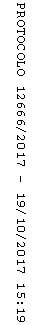 